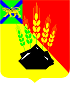 КОНТРОЛЬНО-СЧЕТНАЯ КОМИССИЯМИХАЙЛОВСКОГО МУНИЦИПАЛЬНОГО РАЙОНА ул. Красноармейская. д. 24, с. Михайловка, Михайловский район Приморский крайЗаключение  на проект  решения   Думы Михайловского муниципального района «О внесении изменений в решение Думы Михайловского муниципального района от 21.12.2022г. № 288 «О передаче полномочий по организации ритуальных услуг и содержанию мест захоронения, делегированных Михайловским муниципальным районом сельским поселениям  Михайловского муниципального района на срок с 01 января по 31 декабря  на 2023 год».26.04.2023г.                                                                                                           №   12       Правовая основа финансово-экономической экспертизы включает в себя: Бюджетный кодекс Российской Федерации (далее - Бюджетный кодекс); Федеральный закон от 06.10.2003 № 131-ФЗ «Об общих принципах организации местного самоуправления в Российской Федерации»; Федеральный закон Российской Федерации от 07.02.2011 № 6-ФЗ «Об общих принципах организации и деятельности контрольно-счетных органов субъектов Российской Федерации и муниципальных образований», Устав Михайловского муниципального района, Положение «О бюджетном   процессе в Михайловском муниципальном районе», утвержденное решением Думы Михайловского муниципального района от 31.03.2022  № 193, Положение «О Контрольно-счётной комиссии Михайловского муниципального района», утвержденное  решением Думы ММР от 28.10.2021 № 135, Стандарт внешнего муниципального финансового контроля «Проведение финансово-экономической экспертизы проектов нормативных правовых актов представительного органа муниципального образования и администрации Михайловского муниципального района», утвержденный  распоряжением председателя Контрольно-счетной комиссии  от 27.01.2022 № 20-ра       Основание для проведения финансово-экономической экспертизы – пункт 1.4  Плана работы Контрольно-счетной комиссии  на 2023 год, утвержденного Распоряжением  Контрольно-счетной комиссии   от 29.12.2022г.  № 86-ра, Распоряжение  КСК ММР  от 25.04.2023г.  № 34-ра,  письмо Думы    Михайловского муниципального района о направлении проекта решения    от 25.04.2023 № 56.       Предмет финансово-экономической экспертизы:      проект решения   Думы Михайловского муниципального района «О внесении изменений в решение Думы Михайловского муниципального района от 21.12.2022г. № 288 «О передаче полномочий по организации ритуальных услуг и содержанию мест захоронения, делегированных Михайловским муниципальным районом сельским поселениям  Михайловского муниципального района на срок с 01 января по 31 декабря  на 2023 год»  (далее – Проект решения).      Цель финансово-экономической экспертизы:       финансово-экономический анализ и предварительная оценка проекта решения Думы  Михайловского муниципального района  «О внесении изменений в решение Думы Михайловского муниципального района от 21.12.2022г. № 288 «О передаче полномочий по организации ритуальных услуг и содержанию мест захоронения, делегированных Михайловским муниципальным районом сельским поселениям  Михайловского муниципального района на срок с 01 января по 31 декабря  на 2023 год» на предмет законного использования средств районного бюджета в части, касающейся расходных обязательств  Михайловского муниципального района.          Вопросы финансово-экономической экспертизы:       1. Экспертиза соответствия проекта решения  Думы Михайловского муниципального района «О внесении изменений в решение Думы Михайловского муниципального района от 21.12.2022г. № 288 «О передаче полномочий по организации ритуальных услуг и содержанию мест захоронения, делегированных Михайловским муниципальным районом сельским поселениям  Михайловского муниципального района на срок с 01 января по 31 декабря  на 2023 год» федеральному законодательству, законодательству Приморского края, муниципальным нормативным правовым актам Михайловского муниципального района.      2. Рассмотрение вопроса о выявлении коррупциогенных факторов (признаков) при анализе Проекта решения.Объект финансово-экономической экспертизы: администрация Михайловского муниципального районаСрок проведения  экспертизы:25.04.2023 года по 28.04.2023 года.При проведении финансово-экономической экспертизы использовались:Бюджетный кодекс Российской Федерации;Федеральный закон от 06.10.2003 № 131-ФЗ «Об общих принципах организации местного самоуправления в Российской Федерации»;         3) Решение Думы Михайловского муниципального района  от 23.06.2022г. № 223  «Об утверждении Порядка предоставления межбюджетных трансфертов из бюджета Михайловского муниципального района бюджетам сельских поселений Михайловского муниципального района на осуществление части полномочий по организации ритуальныхуслуг и содержанию мест захоронений»   (далее - Решение Думы Михайловского муниципального района  от 23.06.2022г. № 233),        4) Решение Думы Михайловского муниципального района  от 21.12.2022г. № 288  «О  передаче  полномочий по  организации ритуальных услуг и содержанию  мест захоронения, делегированным Михайловским муниципальным районом сельским поселениям Михайловского района  на срок с 01 января по 31 декабря  2023 года» (далее - Решение Думы Михайловского муниципального района  от 21.12.2022г. № 288),В Контрольно-счетную комиссию  для проведения экспертизы поступили следующие документы:       -  Проект решения «О внесении изменений в решение Думы Михайловского муниципального района от 21.12.2022г. № 288 «О передаче полномочий по организации ритуальных услуг и содержанию мест захоронения, делегированных Михайловским муниципальным районом сельским поселениям  Михайловского муниципального района на срок с 01 января по 31 декабря  на 2023 год»,       - Пояснительная записка к Проекту решения с финансово-экономическим  обоснованием.       - Решение муниципального комитета Осиновского сельского поселения от 20.04.2023г. № 3 «О принятии полномочий Осиновским  сельским  поселением делегированных Михайловским муниципальным районом с 01.05.2023г. по 31.12.2023г.». 1. В ходе проведения финансово-экономической экспертизы по первому вопросу  Контрольно-счетной комиссией  установлено следующее:       Размер бюджетных ассигнований в сумме 1 200,00 тыс. рублей подлежащих к распределению,  предусмотрен  решением Думы Михайловского муниципального района от  21.12.2022г. № 286 «Об утверждении районного бюджета Михайловского муниципального района на 2023 год и плановый период 2024 и 2025 годы» по разделу расходов 0500, виду расходов «межбюджетные трансферты» по непрограммным направлениям деятельности органов местного самоуправления Михайловского муниципального района.      Бюджетам поселений на исполнение переданных полномочий в 2023 году из средств бюджета района направлено  средств в сумме 1 074,490 тыс. рублей, на основании Решения  Думы Михайловского муниципального района  от 21.12.2022г. № 288  «О  передаче  полномочий по  организации ритуальных услуг и содержанию  мест захоронения, делегированным Михайловским муниципальным районом сельским поселениям Михайловского района  на срок с 01 января по 31 декабря  2023 года». Остаток нераспределенных средств по состоянию на 01.04.2023 составляет 125,510 тыс. рублей.       Проектом решения  предлагается передать полномочия по  организации ритуальных услуг и содержанию  мест захоронения Осиновскому сельскому поселению с передачей межбюджетных трансфертов в сумме 125,510 тыс. рублей.        Расчет межбюджетных трансфертов соответствует  Методике расчета объема межбюджетных трансфертов из бюджета Михайловского муниципального района бюджетам сельских поселений Михайловского муниципального района,  утвержденной  пунктом  2.5. раздела 2  Порядка предоставления межбюджетных трансфертов из бюджета Михайловского муниципального района бюджетам поселений Михайловского муниципального района на осуществление части полномочий по организации ритуальных услуг и содержанию мест захоронений,  утвержденного решением Думы ММР от 23.06.2022г. № 223  «Об утверждении Порядка предоставления межбюджетных трансфертов из бюджета Михайловского муниципального района бюджетам сельских поселений Михайловского муниципального района на осуществление части полномочий по организации ритуальных услуг и содержанию мест захоронений.Результаты экспертизы проекта: В результате анализа представленного на экспертизу  Проекта решения установлено, что он разработан в рамках реализации статьи 142.4  Бюджетного кодекса Российской Федерации,  части 4 статьи 15 Федерального закона от 06.10.2003 г. № 131-ФЗ «Об общих принципах организации местного самоуправления в Российской Федерации»,  Решения  Думы Михайловского муниципального района от 23.06.2022г. № 223, соответствует объему бюджетных  ассигнований на 2023 год. 2. В ходе проведения финансово-экономической экспертизы по второму вопросу Контрольно-счетной комиссией установлено отсутствие коррупциогенных факторов (признаков) в анализируемом Проекте решения.        Выводы:       1. В ходе проведения финансово-экономической экспертизы по первому вопросу Контрольно-счетной комиссией  установлено:      - проект решения «О внесении изменений в решение Думы Михайловского муниципального района от 21.12.2022г. № 288 «О передаче полномочий по организации ритуальных услуг и содержанию мест захоронения, делегированных Михайловским муниципальным районом сельским поселениям  Михайловского муниципального района на срок с 01 января по 31 декабря  на 2023 год» не противоречит действующему законодательству и муниципальным нормативным правовым актам Михайловского муниципального района.      2. В ходе проведения финансово-экономической экспертизы по второму вопросу Контрольно-счетной комиссией  установлено отсутствие коррупциогенных факторов (признаков) в анализируемом Проекте решения.Инспектор  КСК ММР                                                        С.А. Родина 